MINISTERIO DE JUSTICIA Y SEGURIDAD PÚBLICA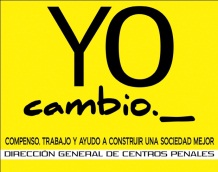 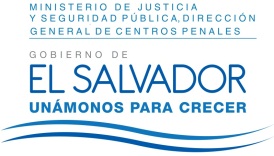 DIRECCIÓN GENERAL DE CENTROS PENALESUNIDAD DE ACCESO A LA INFORMACIÓN PÚBLICA7ª Avenida Norte y Pasaje N° 3 Urbanización Santa Adela Casa N° 1 Sn. Salv.Tel. 2527-8700Vista la solicitud de XXXXXXXXXXXXXXXXXXXXXXXXXX, con Documento Único de Identidad número XXXXXXXXXXXXXXXXXXXXXXXXXXXXXXXXXXX, quien solicita:“Resolución final del CIE. Solicito copia certificada de la resolución final del CIE del Centro Penal “La Esperanza” a mi nombre.- En donde se me notifica el cese de mis labores o cese del contrato emitida en el mes de diciembre de 2015”Con el fin de dar cumplimiento a lo solicitado, conforme a los Arts. 1, 2, 3 Lit. a, b, j. Art. 4 Lit. a, b, c, d, e, f, g.  y Artículos 24, 65, 69, 71 y 72 de la Ley de Acceso a la Información Pública, la suscrita RESUELVE: Conceder el acceso a la información solicitada, recibida en esta Unidad por el Centro Penitenciario correspondiente, a tal efecto se anexa copia certificada de la documentación requerida por el señor XXXXXXXX XXXXXXXXXXXXXXXXXX, en versión pública según articulo 30 LAIP, porque dicho documento contiene información de carácter confidencial no concerniente a su persona, de conformidad al artículo 24 LAIP, procediendo a suprimir la información citada.Queda expedito el derecho del solicitante de proceder conforme a lo establecido en el art. 82 de la Ley de Acceso a la Información Pública.San Salvador, a las quince horas con diez minutos del día cinco de enero de dos mil dieciséis.Licda. Marlene Janeth Cardona AndradeOficial de InformaciónMJCA/dr								             Ref. Solicitud UAIP/OIR/205/2015